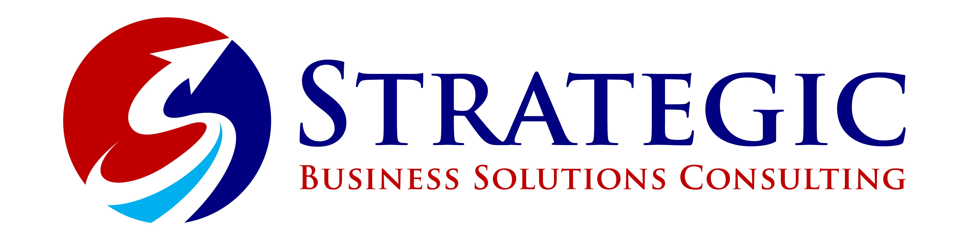 Audio / Visual Requirementsfor Marianne Bjelke (bee-ell-kuh)Marianne includes a visual component in her presentations. She can supply her own Windows-based laptop computer to run PowerPoint, or furnish a USB with the presentation for use on the equipment already provided by the event. She uses an LCD projector and screen (for concurrent and breakout sessions, 12-foot width minimum. For general and keynote sessions, 20-foot width minimum). She needs a 36-48 inch round or square table at the front of the room for her computer. For larger groups, she requires a wireless lavaliere microphone as she prefers to move about the room freely.